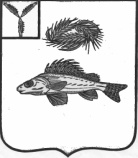 ГЛАВАМУНИЦИПАЛЬНОГО ОБРАЗОВАНИЯ ГОРОД ЕРШОВ
ЕРШОВСКОГО МУНИЦИПАЛЬНОГО  РАЙОНАСАРАТОВСКОЙ ОБЛАСТИПОСТАНОВЛЕНИЕот  26 ноября  2018 года  №  3 О  назначении публичных слушаний по проекту       внесения        изменений    в   Правила   благоустройства  территории муниципального    образования    город Ершов    Ершовского   муниципальногорайона     Саратовской      области       	В соответствии со статьей 11 Устава муниципального образования город Ершов Ершовского муниципального района Саратовской области, Положением о публичных слушаниях, проводимых на территории муниципального образования город Ершов, утвержденным решением Совета муниципального образования город Ершов от 25 июля 2016 года N 39-244, постановляю:       1. Назначить проведение публичных слушаний по проекту внесения изменений в Правила благоустройства территории муниципального образования город Ершов с участием граждан, проживающих на территории муниципального образования город Ершов, согласно приложению.       Инициатором публичных слушаний является глава муниципального образования город Ершов.       2.  Организатором публичных слушаний определить комиссию в составе:председателя комиссии – Усенина Дмитрия Павловича, первого заместителя главы администрации Ершовского муниципального района;заместителя председателя комиссии - Целик Вадима Викторовича, начальника отдела строительства, архитектуры, и благоустройства, главного архитектора администрации Ершовского муниципального района;секретаря комиссии – Смирновой Татьяны Васильевны, заместителя начальника отдела строительства, архитектуры, и благоустройства администрации Ершовского муниципального района;членов комиссии:– Голиковой Людмилы Михайловны, заместителя председателя Совета МО город Ершов;   - Головатовой Ольги Викторовны, начальника отдела правового обеспечения и по взаимодействию с представительным органом  администрации Ершовского муниципального района.      3. Организатору публичных слушаний в целях разъяснения  положений проекта о внесении изменений в Правила  благоустройства на территории муниципального образования город Ершов провести необходимые мероприятия по подготовке и  проведению публичных слушаний.    4. Замечания и предложения в письменной форме граждане вправе  представить организатору публичных слушаний   до  5 декабря  2018 года по рабочим дням с 9.00 до 17.00 по адресу: г. Ершов, ул. Интернациональная, д. 7, кабинет N 10 (отдел строительства, архитектуры и благоустройства администрации  Ершовского муниципального района) и в день  проведения публичных слушаний до окончания публичных слушаний по месту проведения.    5. Провести публичные слушания 10 декабря 2018 года в 16.00 часов в здании Районного дома культуры  "РДК" (г.Ершов, улица Краснопартизанская , дом 8).    6.   Настоящее постановление подлежит официальному опубликованию (обнародованию) и размещению в сети интернет на официальном сайте МО г. Ершов, размещенном на официальном сайте администрации Ершовского муниципального района g.p.a72@yandex.ru .                                                                                                                      А.А.Тихов